ЗРАЗОК ЗАЯВИПРО ОТРИМАННЯ ПІДТВЕРДЖЕННЯ ВНЕСЕННЯ ЗАСТАВИ{ курсивом виділено те, що Ви особисто маєте заповнити }ЗРАЗОК ЗАЯВИПРО ОТРИМАННЯ ПІДТВЕРДЖЕННЯ ВНЕСЕННЯ ЗАСТАВИ{ курсивом виділено те, що Ви особисто маєте заповнити }ЗРАЗОК ЗАЯВИПРО ОТРИМАННЯ ПІДТВЕРДЖЕННЯ ВНЕСЕННЯ ЗАСТАВИ{ курсивом виділено те, що Ви особисто маєте заповнити }ЗРАЗОК ЗАЯВИПРО ОТРИМАННЯ ПІДТВЕРДЖЕННЯ ВНЕСЕННЯ ЗАСТАВИ{ курсивом виділено те, що Ви особисто маєте заповнити }Територіальне управління Державної судової адміністрації України в Хмельницькій областіадреса: 29000, м.Хмельницькийвул. Соборна,75Територіальне управління Державної судової адміністрації України в Хмельницькій областіадреса: 29000, м.Хмельницькийвул. Соборна,75Заставодавця:Заставодавця:{ Петренка Петра Петровичавул. Голосіївська, буд. 428, кв. 996, м. Київ, 04001тел.: (044) 000-00-00e-mail: petrenko@gmail.com }{ Петренка Петра Петровичавул. Голосіївська, буд. 428, кв. 996, м. Київ, 04001тел.: (044) 000-00-00e-mail: petrenko@gmail.com }ЗАЯВАПрошу надати підтвердження про наявність грошових коштів на депозитному рахунку Територіального управління державної судової адміністрації України в Хмельницькій області і згідно платіжного доручення { №011 } від { 18 жовтня 2019 року } на суму { 300 048,00 грн. (триста тисяч сорок вісім гривень нуль копійок) }, внесених у якості застави відносно { Степаненка Степана Степановича (21.06.1978 року народження) }, згідно із ухвалою __________ суду ________ від { 25 вересня 2019 року } у справі { № 673/45678/19 }.Довідка необхідна { для пред’явлення для звільнення з ________ слідчого ізолятора }.Додатки:Оригінал платіжного документа, що підтверджує факт внесення коштів як застави;Належно завірена копія ухвали суду про застосування запобіжного заходу.{ 21 жовтня 2019 року }           { підпис }      { П.П. Петренко }ЗАЯВАПрошу надати підтвердження про наявність грошових коштів на депозитному рахунку Територіального управління державної судової адміністрації України в Хмельницькій області і згідно платіжного доручення { №011 } від { 18 жовтня 2019 року } на суму { 300 048,00 грн. (триста тисяч сорок вісім гривень нуль копійок) }, внесених у якості застави відносно { Степаненка Степана Степановича (21.06.1978 року народження) }, згідно із ухвалою __________ суду ________ від { 25 вересня 2019 року } у справі { № 673/45678/19 }.Довідка необхідна { для пред’явлення для звільнення з ________ слідчого ізолятора }.Додатки:Оригінал платіжного документа, що підтверджує факт внесення коштів як застави;Належно завірена копія ухвали суду про застосування запобіжного заходу.{ 21 жовтня 2019 року }           { підпис }      { П.П. Петренко }ЗАЯВАПрошу надати підтвердження про наявність грошових коштів на депозитному рахунку Територіального управління державної судової адміністрації України в Хмельницькій області і згідно платіжного доручення { №011 } від { 18 жовтня 2019 року } на суму { 300 048,00 грн. (триста тисяч сорок вісім гривень нуль копійок) }, внесених у якості застави відносно { Степаненка Степана Степановича (21.06.1978 року народження) }, згідно із ухвалою __________ суду ________ від { 25 вересня 2019 року } у справі { № 673/45678/19 }.Довідка необхідна { для пред’явлення для звільнення з ________ слідчого ізолятора }.Додатки:Оригінал платіжного документа, що підтверджує факт внесення коштів як застави;Належно завірена копія ухвали суду про застосування запобіжного заходу.{ 21 жовтня 2019 року }           { підпис }      { П.П. Петренко }ЗАЯВАПрошу надати підтвердження про наявність грошових коштів на депозитному рахунку Територіального управління державної судової адміністрації України в Хмельницькій області і згідно платіжного доручення { №011 } від { 18 жовтня 2019 року } на суму { 300 048,00 грн. (триста тисяч сорок вісім гривень нуль копійок) }, внесених у якості застави відносно { Степаненка Степана Степановича (21.06.1978 року народження) }, згідно із ухвалою __________ суду ________ від { 25 вересня 2019 року } у справі { № 673/45678/19 }.Довідка необхідна { для пред’явлення для звільнення з ________ слідчого ізолятора }.Додатки:Оригінал платіжного документа, що підтверджує факт внесення коштів як застави;Належно завірена копія ухвали суду про застосування запобіжного заходу.{ 21 жовтня 2019 року }           { підпис }      { П.П. Петренко }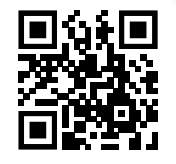 За цим QR-кодом Ви можете завантажити зразок заяви. Зразки інших заяв Ви також можете знайти на сайті court.gov.ua у розділі «Документи».За цим QR-кодом Ви можете завантажити зразок заяви. Зразки інших заяв Ви також можете знайти на сайті court.gov.ua у розділі «Документи».